Date: October 13, 2021 2021 Annual Scholarship Committee ReportMembers: Christy Flynn, Donna Haggard, Jennifer DeClerq, Diane Smith, Jennifer Miller, Teresa Burns, Toni May, Leann Camp, Norma Hall (Chair), Mary Browning (ex-officio)Scholarship Overview: The mission of the Indiana Organization for Nursing Leadership (IONL) is to shape healthcare through innovative and expert nursing leadership.  The core business of IONE is education, career development, member engagement, thought leadership, public policy and advocacy.  In support of its mission and core business the IONL Board of Directors established an annual scholarship funded with proceeds from Indiana nursing license plate funds.  Your purchase of an Indiana nursing license plate contributes $25 to the nursing license plate fund, a portion of which funds IONL scholarships.  Individual IONL scholarships are awarded annually in the amount of $3,000 for BSN, $4,000 for MSN or non-nursing graduate degree with a leadership focus, and $5,000 for qualified DNP/PhD students pursuing advanced degrees in nursing leadership or nursing faculty pursuing a non-nursing doctorate in the state of Indiana.   Scholarship policy changes this year:Scholarship policy updated to reflect changes voted on in April board meeting:Change IN licensure requirement to read “Must hold current and unencumbered nursing license and work in the State of Indiana.”Add students enrolled into LPN-BSN programs for scholarship eligibility. Increase scholarship support by $1000 at each level.New scholarship created for implementation next year:LPN-BSN Scholarship will be awarded to LPNs enrolled in a BSN program. Criteria for the award is the same as for RN-BSN scholarship award.Summary of Scholarships awarded this year:$  3,000 = 1 RN-BSN scholarship @ $3,000 each$16,000 = 4 MSN scholarships @ $4,000 each $  5,000 = 1 DNP scholarship @ $5,000 each$  5,000 = 1 Member scholarship @ $5,000 each$29,000Respectfully Submitted,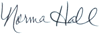 Norma Hall, DNP, RN, CNEIONL Scholarship Chair, 2021